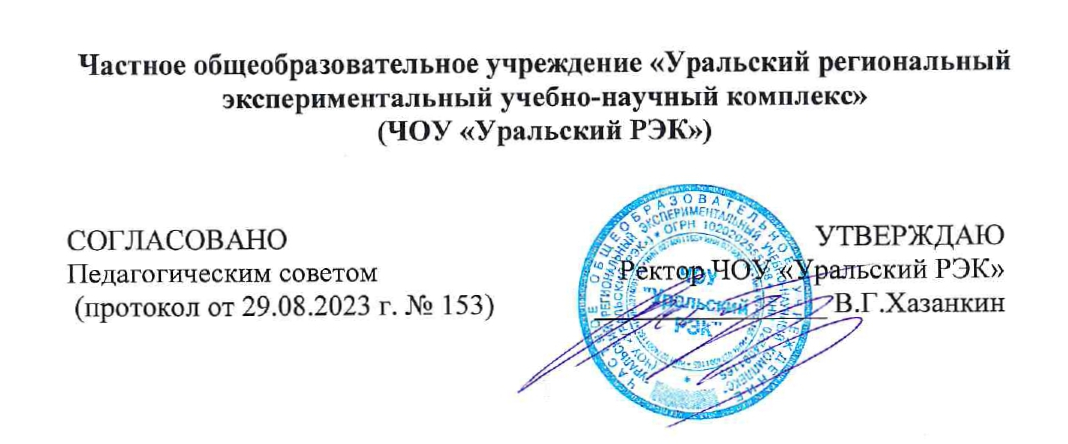 Положениеоб использовании мобильных (сотовых) телефонов и других средств коммуникации в  Белорецкой средней общеобразовательной компьютерной школе (БКШ)
1. Общие положения1.1. Настоящее Положение разработано в соответствии с Федеральным Законом №273-ФЗ от 29.12.2012 года «Об образовании в Российской Федерации» с изменениями от 4 августа 2023 года, Федеральным законом № 152-ФЗ от 27.07.2006 года «О персональных данных» с изменениями на 14 июля 2022 года, Федеральным Законом №436-ФЗ от 29.12.2010 года «О защите детей от информации, причиняющей вред их здоровью и развитию» с изменениями на 29 декабря 2022 года, Методическими рекомендациями об использовании устройств мобильной связи в общеобразовательных организациях, утвержденные Федеральной службой по надзору в сфере защиты прав потребителей и благополучия человека и Федеральной службой по надзору в сфере образования и науки от 14 августа 2019 года № МР 2.4.0150-19/01-230/13-01, Постановлением главного государственного санитарного врача Российской Федерации от 28.01.2021 года №2 «Об утверждении санитарных правил и норм СанПиН 1.2.3685-21 «Гигиенические нормативы и требования к обеспечению безопасности и (или) безвредности для человека факторов среды обитания», а также Уставом  ЧОУ «Уральский РЭК» и Положением о БКШ.1.2. Данное Положение об использовании мобильных телефонов и других средств коммуникации определяет условия использования средств мобильной связи и электронных устройств в БКШ, реализующей образовательные программы начального общего, основного общего, среднего общего образования с целью профилактики нарушений здоровья обучающихся, повышения эффективности образовательной деятельности, а также регулирует права и обязанности пользователей сотовой связи и регламентирует их ответственность.1.3. Согласно СанПиН 2.4.3648-20 мобильные средства связи не используются в целях образовательной деятельности обучающихся. 1.4. Обучающиеся имеют право пользоваться мобильными связями на территории школы. 1.5. В школе в каждом учебном классе на стенде для документации должен находиться знак, на листе формата А4, запрещающий использование мобильных телефонов.1.6. Многофункциональность телефона (смартфона), наличие множества приложений неизбежно создают ситуацию многозадачности, требующую постоянных переключений с одного вида активности на другой, в том числе в образовательной деятельности, приводит к ухудшению усвоения материала и снижению успеваемости.1.7. Мобильный телефон (смартфон) является личной собственностью обучающегося.1.8. Классный руководитель в обязательном порядке доводит до сведения обучающихся и их родителей (законных представителей) об условиях использования мобильной связи и иных электронных устройств в общеобразовательной организации (см. Приложения 1, 2). 2. Условия использования мобильных телефонов и других электронных устройств 2.1. Средства мобильной связи могут использоваться в образовательной организации для обмена информацией в случае необходимости. 2.2. Запрещено пользование мобильным телефоном во время образовательной деятельности (урочной, внеурочной). В отдельных случаях пользование мобильных устройств допускается только с разрешения учителя. 2.3. В целях минимизации вредного воздействия устройств мобильной связи на обучающихся во время образовательной деятельности и внеурочных мероприятий директору, заместителям директора по ОД, ВР БКШ  необходимо:рассмотреть вопрос об ограничении использования мобильных устройств связи в школе обучающимися, за исключением детей, нуждающихся в пользовании такими устройствами по состоянию здоровья (мониторинг сахара крови при сахарном диабете 1 типа и др.), а также педагогическими работниками и родителями (законными представителями) в целях снижения рисков нанесения вреда здоровью и развитию обучающихся в связи с использованием устройств мобильной связи;проводить регулярную информационно-просветительскую и разъяснительную работу с педагогическими работниками, родителями (законными представителями) и обучающимися о рисках здоровью от воздействия электромагнитного излучения, генерируемого устройствами мобильной связи, о возможных негативных последствиях и эффективности образовательной деятельности при неупорядоченном использовании устройств мобильной связи; обеспечить психолого-педагогическое сопровождение процесса, связанного с ограничением использования устройств мобильной связи в образовательной организации;предусмотреть для всех участников образовательной деятельности целесообразность перевода устройств мобильной связи в режим «без звука» при входе в образовательную организацию (в том числе с исключением использования режима вибрации из-за возникновения фантомных вибраций);информировать родителей (законных представителей) и обучающихся об их ответственности за сохранность личных устройств мобильной связи в общеобразовательной организации;предусмотреть места хранения во время образовательной деятельности устройств мобильной связи обучающихся (при наличии такой возможности и необходимости);ограничить использование обучающимися устройств мобильной связи во время образовательной деятельности;учитывать необходимость использования имеющихся ресурсов образовательной организации или ресурсов иных организаций (в рамках сетевой формы) при выборе образовательных технологий и методик, в том числе для использования доступа обучающихся к их учетной записи в случае перехода в школе на электронные дневники, без использования личных устройств мобильной связи обучающихся;проводить мероприятия, направленные на воспитание культуры использования устройств мобильной связи у всех участников образовательной деятельности, с использованием воспитательного потенциала совместной работы (педагогического коллектива с обучающимися, старшеклассников с младшими детьми) в части воспитания культуры использования устройств мобильной связи;назначить лица, организующих выполнение мероприятий с обучающимися и их родителями (законными представителями) по выработке культуры безопасной эксплуатации устройств мобильной связи, профилактике неблагоприятных для здоровья и обучения детей эффектов, а также за соблюдение установленного порядка и хранение устройств мобильной связи;использовать время перемен для общения, активного отдыха обучающихся между уроками (занятиями), восполнения их физиологической потребности в двигательной активности с учетом возрастных норм; при необходимости - использование на переменах устройств мобильной связи по прямому назначению (для звонка, смс-сообщения);осуществлять мониторинг и анализ работы образовательных организаций по упорядочению использования участниками образовательной деятельности устройств мобильной связи с целью профилактики неблагоприятных для здоровья и обучения детей эффектов, повышения эффективности образовательной деятельности и воспитания.2.4. Родителям (законным представителям) обучающихся не рекомендуется звонить своим детям во время образовательной деятельности. При необходимости родители (законные представители) могут ориентироваться на расписание звонков, размещенных на сайте образовательной организации, чтобы позвонить ребенку во время перемены или после окончания занятий.  2.5. Использование средств мобильной связи даёт возможность:контролировать местонахождение ребенка;совершать обмен различными видами информации, кроме распространения фото- и видео-сюжетов, пропагандирующих культ насилия и жестокости, негативного влияния на несовершеннолетних согласно Федеральному закону №436-ФЗ «О защите детей от информации, причиняющей вред их здоровью и развитию».2.6. При использовании на перемене средств мобильной связи необходимо соблюдать следующие нормы:не рекомендуется в качестве звонка использовать мелодию и звуки, которые могут встревожить или оскорбить окружающих;вести разговор по телефону (смартфону) необходимо максимально тихим голосом;недопустимо вести приватные разговоры в присутствии других людей;не разрешается использование чужих средств сотовой связи и передача их номеров третьим лицам без разрешения владельца. 2.7. Ответственность за целостность мобильного телефона лежит только на его владельце (родителях (законных представителей) владельца).2.8. Обучающиеся могут использовать на уроке планшеты или электронные книги в рамках учебной программы образовательной организации только с разрешения педагога и с учетом норм, установленных СанПиН 1.2.3685-21.2.9. Шрифтовое оформление электронных учебных изданий должно соответствовать СанПиН 1.2.3685-21:2.10. Для текстовой информации в электронном учебном издании не допускается применять:узкое начертание шрифта;курсивное начертание шрифта (кроме выделений текста);более четырех цветов шрифта различных длин волн на одной электронной странице;красный фон электронной страницы.2.11. Педагогические работники школы также ограничивают себя в пользовании средствами мобильной связи во время образовательной деятельности (за исключением экстренных случаев).2.12. Педагогические работники могут использовать на уроке мобильные электронные устройства для входа в «Электронный журнал» класса.2.13. Всем участникам образовательной деятельности необходимо пользоваться памяткой для обучающихся, родителей (законных представителей) и педагогических работников по профилактике неблагоприятных для здоровья и обучения детей эффектов от воздействия устройств мобильной связи (см. Приложение 3).2.14. Все вопросы, возникающие между участниками образовательной деятельности в отношении соблюдения Положения разрешаются путем переговоров с участием представителей администрации образовательной организации, директора школы и Комиссии по урегулированию споров в школе. 3. Права и обязанности обучающихся (пользователей) мобильной связи3.1. Пользователи мобильной связи в школе имеют право:осуществлять и принимать звонки;звонить и оправлять смс-уведомления только с целью оперативной связи обучающегося со своими родителями (законными представителями), с экстренными службами (пожарная служба 101, 112, скорая медицинская помощь 103);прослушивать аудиозаписи с использованием наушников;вести фото - и видео-съемку лиц, находящихся в образовательной организации с их согласия. Источник: https://ohrana-tryda.com/node/43133.2. В соответствии с Конституцией Российской Федерации обучающиеся должны знать о том, что сбор, хранение, использование и распространение информации о личной жизни лица без его согласия запрещено, а также осуществление прав и свобод человека и гражданина не должно нарушать права и свободы других лиц.3.3. В целях обеспечения сохранности средств мобильной связи обучающийся обязан не оставлять их без присмотра.4. Ответственность пользователей мобильной связи4.1. В результате нарушения настоящего Положения обучающимися предусматривается применение дисциплинарной ответственности, согласно Федеральному закону №273-ФЗ «Об образовании»:за однократное нарушение – преподаватель объявляет дисциплинарное взыскание в виде замечания с правом внесения в дневник обучающегося с написанием объяснительной;за неоднократное – в виде докладной записки на имя заместителя директора школы по воспитательной работе проводится разъяснительная беседа с обучающимися в присутствии родителей (законных представителей) о рисках здоровью от воздействия электромагнитного излучения, генерируемого устройствами мобильной связи, о возможных негативных последствиях и эффективности образовательной деятельности при неупорядоченном использовании устройств мобильной связи во время занятий.4.2. За нарушение данного Положения педагогические работники также несут ответственность в соответствии с действующим законодательством и локальными актами организации, осуществляющей образовательную деятельность.5. Заключительные положения5.1. Настоящее Положение является локальным нормативным актом школы, принимается на Педагогическом совете и утверждаются (вводится в действие) приказом директора организации, осуществляющей образовательную деятельность.5.2. Все изменения и дополнения, вносимые в настоящее Положение, оформляются в письменной форме в соответствии действующим законодательством Российской Федерации.5.3. Положение принимается на неопределенный срок. Изменения и дополнения к Положению принимаются в порядке, предусмотренном п.5.1. настоящего Положения.5.4. После принятия Положения (или изменений и дополнений отдельных пунктов и разделов) в новой редакции предыдущая редакция автоматически утрачивает силу.Приложение 1Лист ознакомления обучающихся с Положением об использовании мобильных телефонов и других средств коммуникации в БКШКлассный руководитель  				_______________/__________________								(подпись)		(расшифровка подписи)Приложение 2Лист ознакомления родителей (законных представителей) с Положением об использовании мобильных телефонов и других средств коммуникации в БКШКлассный руководитель  				_______________/__________________								(подпись)		(расшифровка подписи)Приложение 3 ПАМЯТКАдля обучающихся, родителей и педагогических работников по профилактике неблагоприятных для здоровья и обучения детей эффектов от воздействия устройств 1. Исключение ношения устройств мобильной связи на шее, поясе, в карманах одежды с целью снижения негативного влияния на здоровье. 2. Максимальное сокращение времени контакта с устройствами мобильной связи. 3. Максимальное удаление устройств мобильной связи от головы в момент соединения и разговора (с использованием громкой связи и гарнитуры). 4. Максимальное ограничение звонков с устройств мобильной связи в условиях неустойчивого приема сигнала мобильной связи (автобус метро, поезд, автомобиль). 5. Размещение устройств мобильной связи на ночь на расстоянии более  от головы.КлассыОбъем текста единовременного прочтения, количество знаковКегль шрифта, пункты, не менееДлина строки, мм, не менееГруппа шрифта1-2 классыне более 10016не регл.рубленные1-2 классыне более 2001880рубленные3-4 классыне более 20014не регл.рубленные3-4 классыне более 4001680рубленные3-4 классыболее 4001890рубленные5-9 классыне более 20012не регл.все группы5-9 классыне более 4001450все группы5-9 классыболее 4001680рубленные10-11 классыне более 20010не регл.рубленные10-11 классыне более 4001250все группы10-11 классыболее 4001480все группы№п/п ФИО обучающегося Дата ознакомленияПодпись обучающегося№п/п ФИО родителя Дата ознакомленияПодпись родителя